Сумська міська радаVІІІ СКЛИКАННЯ            СЕСІЯРІШЕННЯвід                   2022 року  №           -МРм. СумиРозглянувши звернення громадян, надані документи, відповідно до статей 12, 118, 121, 122,  пункту шостого частини третьої статті 186 Земельного кодексу України, статті 50 Закону України «Про землеустрій», частини четвертої статті 15 Закону України «Про доступ до публічної інформації», враховуючи протокол засідання постійної комісії з питань архітектури, містобудування, регулювання земельних відносин, природокористування та екології Сумської міської ради від 01.02.2022 № 44,  керуючись пунктом 34 частини першої статті 26 Закону України «Про місцеве самоврядування в Україні», Сумська міська радаВИРІШИЛА:Редакція 1Затвердити проекти землеустрою щодо відведення земельних ділянок та надати у власність учасникам АТО/ООС, громадянам земельні ділянки, які розташовані  за межами населених пунктів, на території Сумської міської територіальної громади (Піщанський старостинський округ). Категорія та цільове призначення земельних ділянок: землі сільськогосподарського призначення для ведення особистого селянського господарства (згідно з додатком).Редакція 2Відмовити учасникам АТО/ООС, громадянам в затвердженні проектів землеустрою щодо відведення земельних ділянок у власність, які розташовані  за межами населених пунктів, на території Сумської міської територіальної громади (Піщанський старостинський округ), д для ведення особистого селянського господарства та надання їм у власність (згідно з додатком), у зв’язку з невідповідністю їх положень вимогам законів та прийнятих відповідно до них нормативно-правових актів, документації із землеустрою або містобудівної документації, а саме:невідповідністю вимогам частини третьої статті 20 Земельного кодексу України, якою визначено, що категорія земель та вид цільового призначення земельної ділянки визначаються в межах відповідного виду функціонального призначення території, передбаченого затвердженим комплексним планом просторового розвитку території територіальної громади або генеральним планом населеного пункту, у зв’язку з відсутністю таких планів.Сумський міський голова                                                                   О.М. ЛисенкоВиконавець: депутати СМР Дмитренко С.М., Хандурін Д.В., Левченко О.О., Соколов О.О.,  Зюзь Є.О.Ініціатор розгляду питання –– постійна комісія з питань архітектури, містобудування, регулювання земельних відносин, природокористування та екології Сумської міської ради Проєкт рішення підготовлено депутатами СМР:  Дмитренко С.М.                                   		   	 Левченко О.О. 			   Соколов О.О.Хандурін Д.В.Зюзь Є.О.ДодатокДо рішення Сумської міської ради «Про затвердження проектів землеустрою учасникам АТО/ООС, громадянам та надання у власність земельних ділянок, які розташовані  за межами населених пунктів, на території Сумської міської територіальної громади (Піщанський старостинський округ)»від 				2022 р. №          - МРСПИСОКфізичних осіб, яким надається 	у власність земельні ділянкиСумський міський голова												О.М. ЛисенкоВиконавець: депутати СМР Дмитренко С.М., Хандурін Д.В., Левченко О.О., Соколов О.О.,  Зюзь Є.О.Ініціатор розгляду питання –– постійна комісія з питань архітектури, містобудування, регулювання земельних відносин, природокористування та екології Сумської міської ради Проєкт рішення підготовлено депутатами СМР:  Дмитренко С.М.                                   		   	 Левченко О.О. 			   Соколов О.О.Хандурін Д.В.Зюзь Є.О.ЛИСТ ПОГОДЖЕННЯдо проекту рішення Сумської міської ради«Про затвердження проектів землеустрою учасникам АТО/ООС, громадянам та надання у власність земельних ділянок, які розташовані  за межами населених пунктів, на території Сумської міської територіальної громади (Піщанський старостинський округ)»Проект рішення підготовлений з урахуванням вимог Закону України «Про доступ до публічної інформації» та Закону України «Про захист персональних даних»____________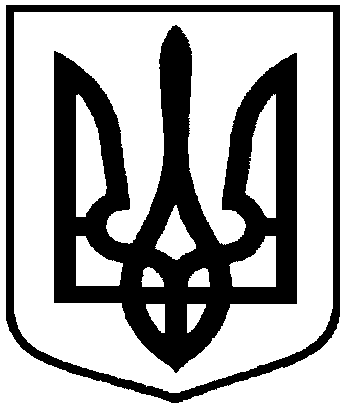 Проєктоприлюднено «__»_________2022 р.Про затвердження проектів землеустрою учасникам АТО/ООС, громадянам та надання у власність земельних ділянок, які розташовані  за межами населених пунктів, на території Сумської міської територіальної громади (Піщанський старостинський округ) №з/пПІБ, ідентифікаційний кодАдреса земельної ділянки,кадастровий номерПлоща, га гаКатегорія земельної ділянки123451.Полов’ян Сергій Олександрович(3527010971)для ведення особистого селянського господарстваза межами населених пунктів, на території Сумської міської територіальної громади (Піщанський старостинський округ) 5910191500:01:013:00842,0000Землі сільськогосподарського призначення2.Пугіна Вікторія Валеріївна,(3610410902)для ведення особистого селянського господарстваза межами населених пунктів, на території Сумської міської територіальної громади (Піщанський старостинський округ) 5910191500:01:013:00712,0000Землі сільськогосподарського призначення3.Панченко Дмитро Олександрович,(3458603430)для ведення особистого селянського господарстваза межами населених пунктів, на території Сумської міської територіальної громади (Піщанський старостинський округ) 5910191500:01:009:01802,0000Землі сільськогосподарського призначення4.Дементова Альбіна Олександрівна,(3420414122)для ведення особистого селянського господарстваза межами населених пунктів, на території Сумської міської територіальної громади (Піщанський старостинський округ) 5910191500:01:009:01852,0000Землі сільськогосподарського призначення5.Іващенко Дмитро Валерійович,(2884914770)для ведення особистого селянського господарстваза межами населених пунктів, на території Сумської міської територіальної громади (Піщанський старостинський округ) 5910191500:01:013:00881,2326Землі сільськогосподарського призначення6.Коротун Наталія Григорівна,(3374913660)для ведення особистого селянського господарстваза межами населених пунктів, на території Сумської міської територіальної громади (Піщанський старостинський округ) 5910191500:01:013:00691,5000Землі сільськогосподарського призначення7.Левченко Євгеній Володимирович,(3438810256)для ведення особистого селянського господарстваза межами населених пунктів, на території Сумської міської територіальної громади (Піщанський старостинський округ) 5910191500:01:009:01832,0000Землі сільськогосподарського призначення8.Рибалка Крістіна Ігорівна,(3683108908)для ведення особистого селянського господарстваза межами населених пунктів, на території Сумської міської територіальної громади (Піщанський старостинський округ) 5910191500:01:013:00722,0000Землі сільськогосподарського призначення9.Кошарний Євген Миколайович,(3042826115)для ведення особистого селянського господарстваза межами населених пунктів, на території Сумської міської територіальної громади (Піщанський старостинський округ) 5910191500:01:013:00702,0000Землі сільськогосподарського призначенняДепутат Сумської міської радиС.М. ДмитренкоПерший заступник міського голови М.Є. БондаренкоНачальник правового управління Сумської міської ради О.В. ЧайченкоСекретар Сумської міської ради О.М. Рєзнік